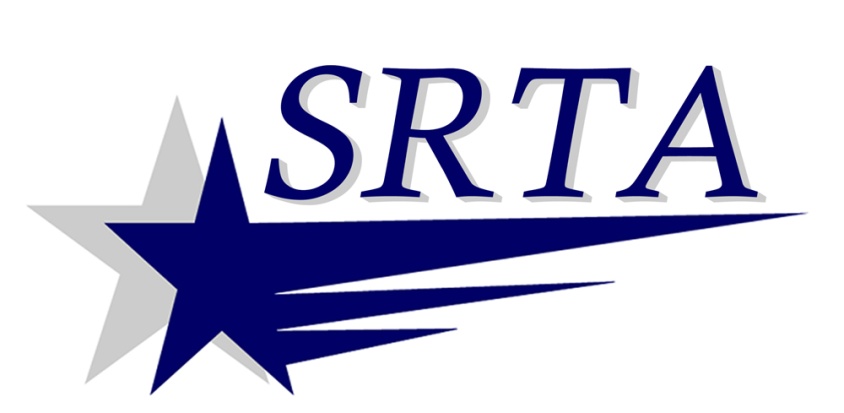 2014 Serviço fixo rota de ônibus para dias FeriadosSRTA irá funcionará serviço fixo rota de ônibus (Sábado serviço em horários publicados) nos seguintes feriados em 2014: SRTA irá fornecer só o serviço de Resposta à Demanda no Dia do Thanksgiving (Quinta-feira, 27 de Novembro) e Dia de Natal (Quarta-feira, 25 de Dezembro). Não haverá serviço de rota fixa nestes dias feriados.Para mais informações ligue SRTA em 508-997-6767 ou visite www.SRTAbus.comSegunda-feira 20 de JaneiroAniversário de Martin Luther King, Jr.Segunda-feira 17 de FevereiroAniversário de WashingtonSegunda-feira, 21 de AbrilDia do patriotaSegunda-feira 26 de MaioDia do MemorialQuinta-feira, 4 de JulhoDia da IndependênciaSegunda-feira, 1 de SetembroDia do TrabalhoSegunda - feira, 13 de OutubroDia de ColomboSegunda - feira, 11 de NovembroDia dos Veteranos